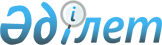 Мұнай өнімдерін өндіру және өткізу мониторингін жүзеге асыру қағидалары
					
			Күшін жойған
			
			
		
					Қазақстан Республикасы Үкіметінің 2012 жылғы 19 қаңтардағы № 137 Қаулысы. Күші жойылды - Қазақстан Республикасы Үкіметінің 2015 жылғы 7 қыркүйектегі № 750 қаулысымен

      Ескерту. Күші жойылды - ҚР Үкіметінің 07.09.2015 № 750 қаулысымен (алғашқы ресми жарияланған күнінен бастап қолданысқа енгізіледі).      РҚАО-ның ескертпесі.

      ҚР мемлекеттік басқару деңгейлері арасындағы өкілеттіктердің аражігін ажырату мәселелері бойынша 2014 жылғы 29 қыркүйектегі № 239-V ҚРЗ Заңына сәйкес ҚР Энергетика министрінің 2015 жылғы 27 наурыздағы № 236 бұйрығын қараңыз.      «Мұнай өнімдерінің жекелеген түрлерін өндіруді және олардың айналымын мемлекеттік реттеу туралы» Қазақстан Республикасының 2011 жылғы 20 шілдедегі Заңының 6-бабының 10) тармақшасына сәйкес Қазақстан Республикасының Үкіметі ҚАУЛЫ ЕТЕДІ:



      1. Қоса беріліп отырған Мұнай өнімдерін өндіру және өткізу мониторингін жүзеге асыру қағидалары бекітілсін.



      2. Осы қаулы алғашқы ресми жарияланғанынан кейін күнтізбелік он күн өткен соң қолданысқа енгізіледі.      Қазақстан Республикасының

      Премьер-Министрі                           К. Мәсімов

Қазақстан Республикасы 

Үкіметінің       

2012 жылғы 19 қаңтардағы

№ 137 қаулысымен    

бекітілген        

Мұнай өнімдерін өндіру және өткізу мониторингін 

жүзеге асыру қағидалары 

1. Жалпы ережелер

      1. Осы Мұнай өнімдерін өндіру және өткізу мониторингін жүзеге асыру қағидалары (бұдан әрі – Қағидалар) «Мұнай өнімдерінің жекелеген түрлерін өндіруді және олардың айналымын мемлекеттік реттеу туралы» Қазақстан Республикасының 2011 жылғы 20 шілдедегі Заңына сәйкес әзірленген әрі мұнай өнімдерін өндіру және өткізу мониторингін жүзеге асыру тәртібін белгілейді.



      2. Осы Қағидаларда мынадай ұғымдар пайдаланылады:



      1) мұнай өнімдерін өндіру саласындағы уәкілетті орган – мұнай өнімдерін өндіруді мемлекеттік реттеу саласындағы басшылықты жүзеге асыратын орталық атқарушы орган;



      2) кеден ісі мәселелері жөніндегі уәкілетті орган – кеден ісі саласындағы мемлекеттік реттеуді жүзеге асыратын мемлекеттік орган;



      3) мемлекеттік статистика саласындағы уәкілетті орган – мемлекеттік статистика саласында басшылықты және өз құзыреті шеңберінде салааралық үйлестіруді жүзеге асыратын мемлекеттік орган;



      4) мұнай өнімдері – мұнай өнімдерінің жекелеген түрлері: бензин, авиациялық және дизельдік отын, мазут;



      5) мұнай өнімдерін өндіруші – мұнай өнімдерін өндіруді жүзеге асыратын және өндірістік паспорты бар жеке немесе заңды тұлға;



      6) қуаты аз өндіруші – жобалық қуаты жылына сегіз мың тоннадан аз болатын шикі мұнай және (немесе) газ конденсатын өңдеу көлемін көздейтін технологиялық қондырғыларда мұнай өнімдерін өндіруді жүзеге асыратын мұнай өнімдерін өндіруші;



      7) мұнай өнімдерін көтерме жеткізуші – мұнай өнімдерін көтерме сатуды жүзеге асыратын жеке немесе заңды тұлға.



      3. Мұнай өнімдерінің өндірісі мен айналымыныңмониторингін мұнай өнімдерін өндіру саласындағы уәкілетті орган жүзеге асырады және ол:



      1) Қазақстан Республикасында олардың өндірілетін мұнай өнімдері көлемінің түрлері бойынша мониторингін;



      2) Қазақстан Республикасында мұнай өнімдерін сату, оның ішінде мұнай өнімдерін экспорттау және импорттау мониторингін; 



      3) Қазақстан Республикасында өндірілетін мұнай өнімдерінің көтерме және бөлшек саудадағы бағаларының мониторингін;



      4) мұнай өнімдерінің облыстарға, республикалық маңызы бар қала мен астанаға қажеттілігінің мониторингін қамтиды.



      4. Мұнай өнімдерін өндіру мен сату мониторингі жөніндегі ақпаратты өндірушілер, қуаты аз өндірушілер, мұнай өнімдерін көтерме жеткізушілер, жергілікті атқарушы органдар, кеден ісі мәселелері жөніндегі уәкілетті орган ұсынған мәліметтер негізінде мұнай өнімдерін өндіру саласындағы уәкілетті орган қалыптастырады. 

2. Өндірілетін және сатылған мұнай өнімдері/

мониторингінің тәртібі

      5. Мұнай өнімдерін өндірушілер мұнай өнімдерін өндіру саласындағы уәкілетті органға:



      1) күн сайын, есепті күннен кейінгі күні астана уақытымен сағат 04:00 дейін осы Қағидалардың 1-қосымшасына сәйкес мұнай және мұнай өнімдерінің қозғалысы жөніндегі тәулік сайынғы ақпаратты; 



      2) күн сайын, есепті күннен кейінгі күні астана уақытымен сағат 11:00 дейін, осы Қағидалардың 2-қосымшасына сәйкес мұнай өнімдерін жөнелту жөніндегі ақпаратты;



      3) күн сайын, есепті күннен кейінгі күні астана уақытымен сағат 11:00 дейін, осы Қағидалардың 3-қосымшасына сәйкес әлеуметтік маңызы бар мұнай өнімдерін жөнелту жөніндегі ақпаратты;



      4) ай сайын, есепті айдан кейінгі айдың 5-күніне дейін осы Қағидалардың 4-қосымшасына сәйкес мұнай өнімдерін өндіру жөніндегі ақпаратты;



      5) ай сайын, есепті айдан кейінгі айдың 5-күніне дейін осы Қағидалардың 5-қосымшасына сәйкес мұнай өнімдерін жөнелту жөніндегі ай сайынғы ақпаратты ұсынады.



      6. Қуаты аз мұнай өнімдерін өндірушілер мұнай өнімдерін өндіру саласындағы уәкілетті органға:



      1) ай сайын, есепті айдан кейінгі айдың 5-күніне дейін осы Қағидалардың 6-қосымшасына сәйкес мұнай және мұнай өнімдерінің қозғалысы жөніндегі ай сайынғы ақпаратты;



      2) ай сайын, есепті айдан кейінгі айдың 5-күніне дейін, осы Қағидалардың 7-қосымшасына сәйкес мұнай өнімдерін ішкі нарыққа және экспортқа жөнелту жөніндегі ақпаратты ұсынады.



      7. Мұнай өнімдерін көтерме жеткізушілер мұнай өнімдерін өндіру саласындағы уәкілетті органға:



      1) күн сайын, есепті күннен кейінгі күні астана уақытымен сағат 13:00 дейін осы Қағидалардың 8-қосымшасына сәйкес мұнай өнімдерін жөнелту жөніндегі ақпаратты;



      2) күн сайын, есепті күннен кейінгі күні астана уақытымен сағат 13:00 дейін осы Қағидалардың 9-қосымшасына сәйкес агротехникалық жұмыстарды жүргізу кезінде ауыл шаруашылығы өнімдерін өндірушілер үшін дизельдік отын жөнелту жөніндегі ақпаратты;



      3) күн сайын, есепті күннен кейінгі күні астана уақытымен сағат 13:00 дейін осы Қағидалардың 10-қосымшасына сәйкес жылыту маусымы кезінде әлеуметтікөндірістік объектілер мен мекемелер үшін мазут жөнелту жөніндегі ақпаратты; 



      4) онкүндік сайын, есепті онкүндіктен кейінгі күні астана уақытымен сағат 13:00 дейін осы Қағидалардың 11-қосымшасына сәйкес әуежайлар үшін авиациялық отын жөнелту жөніндегі ақпаратты;



      5) күн сайын, есепті күннен кейінгі күні астана уақытымен сағат 13:00 дейін осы Қағидалардың 12-қосымшасына сәйкес мұнай өнімдеріне көтерме баға жөніндегі ақпаратты;



      6) күн сайын, есепті күннен кейінгі күні астана уақытымен сағат 13:00 дейін осы Қағидалардың 13-қосымшасына сәйкес мұнай өнімдерін импорттау жөніндегі ақпаратты ұсынады. 

3. Өңірлердің мұнай өнімдеріне деген қажеттілігі мониторингінің тәртібі

      8. Өңірлердің мұнай өнімдеріне деген қажеттілігінің мониторингі бойынша ақпараты жергілікті атқарушы органдар ұсынатын мәліметтер негізінде мұнай өнімдерін өндіру саласындағы уәкілетті орган қалыптастырады.



      9. Облыстардың, республикалық маңызы бар қаланың және астананың жергілікті атқарушы органдары жыл сайын мұнай өнімдерін өндіру саласындағы уәкілетті органға:



      1) көтерме сауда арқылы өткізу бағаларына мемлекеттік реттеу белгіленген;



      2) жылу беру кезеңінде жылумен қамтамасыз ететін ұйымдардың мұнай өнімдерін тұтыну жөніндегі болжамды ұсынады. 

4. Мұнай өнімдеріне бөлшек сауда бағасы

мониторингінің тәртібі

      10. Өңірлердегі бөлшек сауда бағасы мониторингі бойынша ақпаратты жергілікті атқарушы органдар ұсынған деректер негізінде мұнай өнімдерін өндіру саласындағы уәкілетті орган қалыптастырады.



      11. Жергілікті атқарушы органдар күн сайын, астана уақытымен сағат 13.00 дейін мұнай өнімдерін өндіру саласындағы уәкілетті органға 14-қосымшаға сәйкес аудандар мен қалалар бөлінісіндегі бөлшек сауда бағасы жөніндегі ақпаратты және 15-қосымшаға сәйкес автомай құю станциялары бөлінісіндегі бөлшек сауда бағасы жөніндегі ақпаратты ұсынады. 

5. Мұнай өнімдерін экспорттау және импорттау мониторингінің тәртібі

      12. Мұнай өнімдерін экспорттау және импорттау мониторингі бойынша ақпаратты кеден ісі мәселелері жөніндегі уәкілетті орган ұсынатын деректер негізінде мұнай өнімдерін өндіру саласындағы уәкілетті орган қалыптастырады. 



      13. Кеден ісі мәселелері жөніндегі уәкілетті орган әр айдың 15-күніне дейін мұнай өнімдерін өндіру саласындағы уәкілетті органға кедендік бақылау саласындағы уәкілетті орган белгілеген нысандарға сәйкес мұнай шығарылатын елдер және компаниялар бөлінісіндегі экспортталатын немесе импортталатын мұнай өнімдерінің фактуралық құны мен көлемі көрсетілетін мұнай өнімдерін экспорттау және импорттау жөніндегі мәліметтерді ұсынады. 

6. Жиынтық ақпаратты жүйелендіру тәртібі

      14. Мұнай өнімдерін өндіру саласындағы уәкілетті орган мұнай өнімдерін өндіру және оның айналымы бойынша ұсынылған ақпаратты талдайды.



      15. Талдау қорытындысы бойынша мұнай өнімдерін өндіру саласындағы уәкілетті орган ұсынылған ақпаратты жүйелейді және мыналарды:



      1) күн сайын, астана уақытымен сағат 09:00 дейін мұнай өнімдерін өндірушілер бойынша мұнайдың және мұнай өнімдерінің қозғалысы жөніндегі тәулік сайынғы жиынтық ақпаратты;



      2) күн сайын, астана уақытымен сағат 13:00 дейін мұнай өнімдерін өндірушілер бойынша мұнай өнімдерін жөнелту жөніндегі жиынтық ақпаратты;



      3) күн сайын, астана уақытымен сағат 13:00 дейін мұнай өнімдерін өндірушілер бойынша әлеуметтік маңызы бар мұнай өнімдерін жөнелту жөніндегі жиынтық ақпаратты;



      4) ай сайын, есепті айдан кейінгі айдың 10-күніне дейін мұнай өнімдерін өндірушілер бойынша мұнай өнімдерін өндіру жөніндегі жиынтық ақпаратты;



      5) ай сайын, есепті айдан кейінгі айдың 10-күніне дейін мұнай өнімдерін өндірушілер бойынша мұнай өнімдерін жөнелту жөніндегі жиынтық ақпаратты;



      6) ай сайын, есепті айдан кейінгі айдың 12-күніне дейін қуаты аз мұнай өнімдерін өндірушілер бойынша мұнай және мұнай өнімдерінің қозғалысы жөніндегі жиынтық ақпаратты;



      7) ай сайын, есепті айдан кейінгі айдың 12-күніне дейін қуаты аз мұнай өнімдерін өндірушілер бойынша мұнай өнімдерін жөнелту жөніндегі жиынтық ақпаратты;



      8) күн сайын, астана уақытымен сағат 16:00 дейін мұнай өнімдерін көтерме тасымалдаушылар бойынша мұнай өнімдерін жөнелту жөніндегі жиынтық ақпаратты;



      9) күн сайын, астана уақытымен сағат 16:00 дейін мұнай өнімдерін көтерме жеткізушілер бойынша агротехникалық жұмыстарды жүргізу кезінде ауыл шаруашылық өнімдерін өндірушілер үшін дизельдік отын жөнелту жөніндегі жиынтық ақпаратты;



      10) күн сайын, астана уақытымен сағат 16:00 дейін мұнай өнімдерін көтерме жеткізушілер бойынша жылыту маусымы кезінде әлеуметтікөндірістік объектілер мен мекемелер үшін мазут жөнелту жөніндегі жиынтық ақпаратты;



      11) онкүндік сайын, мұнай өнімдерін көтерме жеткізушілер бойынша әуежайлар үшін авиациялық отын жөнелту жөніндегі жиынтық ақпаратты;



      12) апта сайын, әр дүйсенбіде мұнай өнімдерін көтерме жеткізушілер бойынша көтерме сауда бағасы жөніндегі ақпаратты;



      13) ай сайын, әр айдың 1-күніне дейін жергілікті атқарушы органдар бойынша өңірлердің қажеттілігі жөніндегі мәліметтерді;



      14) күн сайын, астана уақытымен сағат 16:00 дейін Қазақстан Республикасындағы бөлшек сауда бағасы бойынша жиынтық мәліметтерді;



      15) ай сайын, әр айдың 20-күніне дейін мұнай өнімдерін экспорттау және импорттау жөніндегі мәліметтерді қалыптастырады.



      16. Мұнай өнімдерін өндіру саласындағы уәкілетті орган ай сайын, келесі есепті айдан кейінгі әр айдың 10-күніне дейін мемлекеттік статистика саласындағы уәкілетті органға мұнай өнімдерін өндірушілер мен өнімдердің түрлері бөлінісінде мұнай өнімдерін өндіру жөніндегі жиынтық ақпаратты ұсынады.

      Мұнай өнімдерін өндіру саласындағы уәкілетті орган мұнай өнімдеріне бөлшек сауда бағаларына мониторинг жүргізу нәтижелері бойынша табиғи монополиялар салаларында және реттелетін нарықтарда басшылықты жүзеге асыратын уәкілетті органға ден қою шараларын қабылдау үшін мұнай өнiмдерiн бөлшек саудада өткiзу шектi бағасының асып кетуі фактілерін жібереді.

      Ескерту. 16-тармаққа өзгеріс енгізілді - ҚР Үкіметінің 02.07.2013 № 669 қаулысымен (алғашқы ресми жарияланған күнінен бастап қолданысқа енгізіледі).

Мұнай өнімдерін өндіру 

және өткізу мониторингін 

жүзеге асыру қағидаларына 

1-қосымша  

Мұнайдың және мұнай өнімдерін қазғалысы

жөніндегі тәуліктік ақпарат

__________________________________

(мұнай өнімдерін өндіруші атауы)

(күні, айы, жылы)

Мұнай өнімдерін өндіру 

және өткізу мониторингін 

жүзеге асыру қағидаларына 

2-қосымша        

20__ж. ___________ мұнай өнімдерін жөнелту туралы ақпарат

_________________________________________________________

(мұнай өнімдерін өндірушінің атауы)      Жауапты басшы: (қолы) Т.А.Ә.

      тел.      Орындаушы: Т.А.Ә.

      тел.

Мұнай өнімдерін өндіру 

және өткізу мониторингін 

жүзеге асыру қағидаларына 

3-қосымша         

Мұнай өнімдерінің әлеуметтік маңызы бар түрлерін жөнелту жөніндегі ақпарат__________(мұнай өнімдерін өндірушінің атауы)

_____________ жағдай бойынша мың тонна      Ескертпе:

      Жауапты орындаушы: Т.А.Ә. және лауазымы

      қызмет телефоны:

Мұнай өнімдерін өндіру 

және өткізу мониторингін 

жүзеге асыру қағидаларына 

4-қосымша        

20__ жылғы __________(ай) мұнай өнімдерін өндіру

_______________________________________________

(мұнай өнімдерін өндірушінің атауы)      Басшы               қолы              (Т.А.Ә)

      Жауапты орындаушы Т.А.Ә. және қызметі

      қызметтік телефоны:

Мұнай өнімдерін өндіру 

және өткізу мониторингін 

жүзеге асыру қағидаларына 

5-қосымша        

Мұнай өнiмдерiн жөнелту жөніндегі ай сайынғы ақпарат

_________________________

(мұнай өнiмдерiн өндiрушiнiң аты)

______жылғы ____________кестенің жалғасыкестенің жалғасы      Ескертпе:      Басшы қолы      (Т.А.Ә.)      Жауапты орындаушының Т.А.Ә. және қызметі

      қызметтік телефоны:

Мұнай өнімдерін өндіру 

және өткізу мониторингін 

жүзеге асыру қағидаларына 

6-қосымша         

Мұнайдың және мұнай өнiмдерiнің қозғалысы жөніндегі ай сайынғы ақпаратҚуаты аз мұнай өнiмдерiн өндiрушiнiң аты)20 __ жылғы ___________      Басшы қолы      (Т.А.Ә.)      орындаушы:

      тел.

      факс

Мұнай өнімдерін өндіру 

және өткізу мониторингін 

жүзеге асыру қағидаларына 

7-қосымша         

Мұнай өнімдерін ішкі нарыққа және экспортқа жөнелту жөніндегі ақпаратҚуаты аз мұнай өнiмдерiн өндiрушiнiң атауы)20 __ жылғы ___________      Басшы қолы      (Т.А.Ә.)      Орындаушы:

      тел.

      факс

Мұнай өнімдерін өндіру 

және өткізу мониторингін 

жүзеге асыру қағидаларына 

8-қосымша        

Мұнай өнiмдерiн жөнелту жөніндегі ақпарат

(мұнай өнiмдерiн көтерме жеткізушілердің аты)

20 __ жылғы ___________кестенің жалғасы      Ескертпе:

      Жауапты орындаушы: Т.А.Ә. және лауазымы

      қызмет телефоны:

Мұнай өнімдерін өндіру 

және өткізу мониторингін 

жүзеге асыру қағидаларына 

9-қосымша         

Ауыл шаруашылығы өнімдерін өндірушілер үшін дизельдік отын жөнелту жөніндегі ақпарат

_________ (мұнай өнімдерін көтерме жеткізушілердің атауы)

20 __ жылғы ___________кестенің жалғасы      Ескертпе:

      Жауапты орындаушы: Т.А.Ә. және лауазымы

      қызмет телефоны:

Мұнай өнімдерін өндіру  

және өткізу мониторингін 

жүзеге асыру қағидаларына 

10-қосымша        

Әлеуметтiк-өндiрiстiк объектілер және мекемелер үшiн мазутты жөнелту жөніндегі ақпарат

(мұнай өнiмдерiн көтерме жеткізушілердің атауы) _________

20 __ жылғы  ___________тонна   кестенің жалғасы      Ескертпе:

      Жауапты орындаушы: Т.А.Ә. және лауазымы

      қызмет телефоны:

Мұнай өнімдерін өндіру  

және өткізу мониторингін 

жүзеге асыру қағидаларына 

11-қосымша        

Әуежайлар үшiн авиациялық отын жөнелту жөніндегі он күндік ақпарт

(мұнай өнiмдерiн көтерме жеткізушілер аты) ______

20 __ жылғы ___________тоннакестенің жалғасы      Ескертпе:

      Жауапты орындаушы: Т.А.Ә. және лауазымы

      қызмет телефоны:

Мұнай өнімдерін өндіру  

және өткізу мониторингін 

жүзеге асыру қағидаларына 

12-қосымша        

Мұнай өнiмдерiнің көтерме бағасы жөніндегі күн сайынғы ақпарат

(көтерме жеткізушінің аты)

20 __ жылғы  ___________ҚҚС           Ескертпе:

      Жауапты орындаушы: Т.А.Ә. және лауазымы

      қызмет телефоны:

Мұнай өнімдерін өндіру  

және өткізу мониторингін 

жүзеге асыру қағидаларына 

13-қосымша         

2011 жылғы___________ мұнай өнімдерінің импорты жөнінде ақпараткестенің жалғасы      Ескертпе:

      Жауапты орындаушы: Т.А.Ә. және лауазымы

      қызмет телефоны:

Мұнай өнімдерін өндіру  

және өткізу мониторингін 

жүзеге асыру қағидаларына 

14-қосымша         

Аудандар мен қалалар бөлінісіндегі бөлшек сауда бағасы жөніндегі ақпарат

_______________________

(облыс атауы)кестенің жалғасы      Ұйым басшысы                         Т.А.Ә.      Жауапты

      Қызмет тел.:

Мұнай өнімдерін өндіру  

және өткізу мониторингін 

жүзеге асыру қағидаларына 

15-қосымша         

Автомай құю станциялары бөлінісіндегі бөлшек сауда бағасы жөніндегі ақпарат

_______________________

(облыс атауы)кестенің жалғасы      Ұйым басшысы                         Т.А.Ә.      Жауапты

      Қызмет тел.:
					© 2012. Қазақстан Республикасы Әділет министрлігінің «Қазақстан Республикасының Заңнама және құқықтық ақпарат институты» ШЖҚ РМК
				Шикі мұнай және (немесе) газ конденсаты түсімі, тоннаШикі мұнай және (немесе) газ конденсаты түсімі, тоннаШикі мұнайды және (немесе) газ конденсатын өңдеу, тоннаШикі мұнайды және (немесе) газ конденсатын өңдеу, тоннабір тәуліктеайдың басынан берібір тәуліктеайдың басынан беріӨндіру, тоннаӨндіру, тоннаӨндіру, тоннаӨндіру, тоннаӨндіру, тоннаӨндіру, тоннаӨндіру, тоннаӨндіру, тонна(мұнай өнімдері 1)(мұнай өнімдері 1)(мұнай өнімдері 2)(мұнай өнімдері 2)......(мұнай өнімдері n)(мұнай өнімдері n)бір тәуліктеайдың басынан берібір тәуліктеайдың басынан берібір тәуліктеайдың басынан берібір тәуліктеайдың басынан беріЖөнелту, тоннаЖөнелту, тоннаЖөнелту, тоннаЖөнелту, тоннаЖөнелту, тоннаЖөнелту, тоннаЖөнелту, тоннаЖөнелту, тонна(мұнай өнімдері 1)(мұнай өнімдері 1)(мұнай өнімдері 2)(мұнай өнімдері 2)......(мұнай өнімдері n)(мұнай өнімдері n)бір тәуліктеайдың басынан берібір тәуліктеайдың басынан берібір тәуліктеайдың басынан берібір тәуліктеайдың басынан беріЖалпы қалдық (алынатын), тоннаЖалпы қалдық (алынатын), тоннаЖалпы қалдық (алынатын), тоннаЖалпы қалдық (алынатын), тоннаЖалпы қалдық (алынатын), тоннаШикі мұнайға және (немесе) газ конденсаты(мұнай өнімдері 1)(мұнай өнімдері 2)...(мұнай өнімдері n)Соның ішінде маркалар бойынша паспорттық қалдық, тоннаСоның ішінде маркалар бойынша паспорттық қалдық, тоннаСоның ішінде маркалар бойынша паспорттық қалдық, тоннаСоның ішінде маркалар бойынша паспорттық қалдық, тоннаСоның ішінде маркалар бойынша паспорттық қалдық, тоннаР/с №ОблыстарБензин (барлығы)Бензин (барлығы)маркалар бойыншамаркалар бойыншамаркалар бойыншамаркалар бойыншамаркалар бойыншамаркалар бойыншамаркалар бойыншамаркалар бойыншамаркалар бойыншамаркалар бойыншаР/с №Облыстарбір тәуліктеайдың басынан берібір тәуліктеайдың басынан берібір тәуліктеайдың басынан берібір тәуліктеайдың басынан берібір тәуліктеайдың басынан берібір тәуліктеайдың басынан бері1Ақмола2Ақтөбе3Алматы4Атырау 5ШҚО6Жамбыл7БҚО8Қарағанды9Қызылорда10Қостанай11Маңғыстау12Павлодар13СҚО14ОҚО15Алматы қ.16Астана қ.17ЭкспортБарлығыР/с №ОблыстарДиз.отын (барлығы)Диз.отын (барлығы)Маркалар бойыншаМаркалар бойыншаМаркалар бойыншаМаркалар бойыншаМаркалар бойыншаМаркалар бойыншаАвиакеросинАвиакеросинМазутМазутСКГСКГР/с №Облыстарбір тәуліктеайдың басынан берібір тәуліктеайдың басынан берібір тәуліктеайдың басынан берібір тәуліктеайдың басынан берібір тәуліктеайдың басынан берібір тәуліктеайдың басынан берібір тәуліктеайдың басынан бері1Ақмола2Ақтөбе3Алматы4Атырау 5ШҚО6Жамбыл7БҚО8Қарағанды9Қызылорда10Қостанай11Маңғыстау12Павлодар13СҚО14ОҚО15Алматы қ.16Астана қ.17ЭкспортБарлығыР/с №ОблысАи-80 бензині Аи-80 бензині Аи-92/93 бензині Аи-92/93 бензині дизотындизотынАШТӨ үшін дизотын с.і.АШТӨ үшін дизотын с.і.ЕскертпеР/с №Облысбір тәуліктеайдың басынан берібір тәуліктеайдың басынан берібір тәуліктеайдың басынан берібір тәуліктеайдың басынан беріЕскертпе1АқмолаМұнай жеткізуші 1Мұнай жеткізуші 2…2АқтөбеМұнай жеткізуші 1Мұнай жеткізуші 2…3АлматыМұнай жеткізуші и 1Мұнай жеткізуші 2…4АтырауМұнай жеткізуші 1Мұнай жеткізуші 2…5ШҚОМұнай жеткізуші 1Мұнай жеткізуші 2…6ЖамбылМұнай жеткізуші 1Мұнай жеткізуші 2…7БҚОМұнай жеткізуші 1Мұнай жеткізуші 2…8ҚарағандыМұнай жеткізуші 1Мұнай жеткізуші 2…9ҚостанайМұнай жеткізуші 1Мұнай жеткізуші 2…10ҚызылордаМұнай жеткізуші 1Мұнай жеткізуші 2…11МаңғыстауМұнай жеткізуші 1Мұнай жеткізуші 2…12ПавлодарМұнай жеткізуші 1Мұнай жеткізуші 2…13СҚОМұнай жеткізуші 1Мұнай жеткізуші 2…14ОҚОМұнай жеткізуші 1Мұнай жеткізуші 2…15Алматы қ.Мұнай жеткізуші 1Мұнай жеткізуші 2…16Астана қ.Мұнай жеткізуші 1Мұнай жеткізуші 2…ҚР бойынша барлығыҚР бойынша барлығыМұнай жеткізуші 1Мұнай жеткізуші 2…Шикізат түріӨлшем бірлігіӨңделген шикі мұнай және (немесе) газ конденсаты Өңделген шикі мұнай және (немесе) газ конденсаты Өнім өндіруӨлшем бірлігіЖалпы өндірісЖалпы өндірісТауарлық өндірісТауарлық өндірісЕскертпеШикізат түріӨлшем бірлігіБір айдаЖыл басынан беріӨнім өндіруӨлшем бірлігіБір айдаЖыл басынан беріБір айдаЖыл басынан беріЕскертпеӨнім өндіруӨлшем бірлігіБір айдаЖыл басынан беріБір айдаЖыл басынан беріЕскертпеМұнай өнімдері 1, оның ішінде1 марка2 марка3 маркаМұнай өнімдері 2, оның ішінде1 марка2 марка3 маркаМұнай өнімдері 3, оның ішінде1 марка2 марка3 маркаМұнай өнімдері 4, оның ішінде1 марка2 марка3 маркаОблысМұнай өнімі 1, тоннаМұнай өнімі 1, тоннаМұнай өнімі 1, тоннаМұнай өнімі 1, тоннаМұнай өнімі 1, тоннаМұнай өнімі 1, тоннаМұнай өнімі 1, тоннаМұнай өнімі 1, тоннаОблысБарлығыБарлығыМаркалар бойыншаМаркалар бойыншаМаркалар бойыншаМаркалар бойыншаМаркалар бойыншаМаркалар бойыншаОблысбір айдажыл басынан берібір айдажыл басынан берібір айдажыл басынан берібір айдажыл басынан беріэкспортЖиыныМұнай өнімі 2, тоннаМұнай өнімі 2, тоннаМұнай өнімі 2, тоннаМұнай өнімі 2, тоннаМұнай өнімі 2, тоннаМұнай өнімі 2, тоннаМұнай өнімі 2, тоннаМұнай өнімі 2, тоннаБарлығыБарлығыМаркалар бойыншаМаркалар бойыншаМаркалар бойыншаМаркалар бойыншаМаркалар бойыншаМаркалар бойыншабір айдажыл басынан берібір айдажыл басынан берібір айдажыл басынан берібір айдажыл басынан беріМұнай өнімі n, тоннаМұнай өнімі n, тоннаМұнай өнімі n, тоннаМұнай өнімі n, тоннаМұнай өнімі n, тоннаМұнай өнімі n, тоннаМұнай өнімі n, тоннаМұнай өнімі n, тоннаБарлығыБарлығыМаркалар бойыншаМаркалар бойыншаМаркалар бойыншаМаркалар бойыншаМаркалар бойыншаМаркалар бойыншабір айдажыл басынан берібір айдажыл басынан берібір айдажыл басынан берібір айдажыл басынан беріМұнай жеткізушіӨндіруші компанияКен орныШикі мұнайдың және (немесе) газ конденсатының түсуi, тоннаШикі мұнайдың және (немесе) газ конденсатының түсуi, тоннаӨңделген шикі мұнай және (немесе) газ конденсаты, тоннаӨңделген шикі мұнай және (немесе) газ конденсаты, тоннаМұнай жеткізушіӨндіруші компанияКен орныбір айдажыл басынан берібір айдажыл басынан беріБарлығыБарлығыБарлығыӨндіру (мұнай өнiмдерінің маркаларын көрсетумен) тоннаӨндіру (мұнай өнiмдерінің маркаларын көрсетумен) тоннаӨндіру (мұнай өнiмдерінің маркаларын көрсетумен) тоннаӨндіру (мұнай өнiмдерінің маркаларын көрсетумен) тоннаӨндіру (мұнай өнiмдерінің маркаларын көрсетумен) тоннаӨндіру (мұнай өнiмдерінің маркаларын көрсетумен) тоннаӨндіру (мұнай өнiмдерінің маркаларын көрсетумен) тоннаӨндіру (мұнай өнiмдерінің маркаларын көрсетумен) тонна1 мұнай өнімдері 1 мұнай өнімдері 2 мұнай өнімдері2 мұнай өнімдері3 мұнай өнімдері3 мұнай өнімдері……бір айдажыл басынан берібір айдажыл басынан берібір айдажыл басынан берібір айдажыл басынан беріЖөнелту ( мұнай өнiмдерінің маркаларын көрсетумен), тоннаЖөнелту ( мұнай өнiмдерінің маркаларын көрсетумен), тоннаЖөнелту ( мұнай өнiмдерінің маркаларын көрсетумен), тоннаЖөнелту ( мұнай өнiмдерінің маркаларын көрсетумен), тоннаЖөнелту ( мұнай өнiмдерінің маркаларын көрсетумен), тоннаЖөнелту ( мұнай өнiмдерінің маркаларын көрсетумен), тоннаЖөнелту ( мұнай өнiмдерінің маркаларын көрсетумен), тоннаЖөнелту ( мұнай өнiмдерінің маркаларын көрсетумен), тонна1 мұнай өнімдері 1 мұнай өнімдері 2 мұнай өнімдері2 мұнай өнімдері3 мұнай өнімдері3 мұнай өнімдері……бір айдажыл басынанбір айдажыл басынан берібір айдажыл басынанбір айдажыл басынанҚалдық ( мұнай өнiмдерінің маркаларын көрсетумен), тоннаҚалдық ( мұнай өнiмдерінің маркаларын көрсетумен), тоннаҚалдық ( мұнай өнiмдерінің маркаларын көрсетумен), тоннаҚалдық ( мұнай өнiмдерінің маркаларын көрсетумен), тоннаҚалдық ( мұнай өнiмдерінің маркаларын көрсетумен), тоннаҚалдық ( мұнай өнiмдерінің маркаларын көрсетумен), тоннаҚалдық ( мұнай өнiмдерінің маркаларын көрсетумен), тоннаҚалдық ( мұнай өнiмдерінің маркаларын көрсетумен), тоннаШикі мұнай және (немесе) газ конденсаты Шикі мұнай және (немесе) газ конденсаты 1 мұнай өнімдері 2 мұнай өнімдері2 мұнай өнімдері3 мұнай өнімдері3 мұнай өнімдері…Облысмұнай өнімдері (өнiмдер маркаларын көрсетумен), тоннамұнай өнімдері (өнiмдер маркаларын көрсетумен), тоннамұнай өнімдері (өнiмдер маркаларын көрсетумен), тоннамұнай өнімдері (өнiмдер маркаларын көрсетумен), тоннамұнай өнімдері (өнiмдер маркаларын көрсетумен), тоннамұнай өнімдері (өнiмдер маркаларын көрсетумен), тоннамұнай өнімдері (өнiмдер маркаларын көрсетумен), тоннамұнай өнімдері (өнiмдер маркаларын көрсетумен), тонна1 мұнай өнімдері1 мұнай өнімдері2 мұнай өнімдері2 мұнай өнімдері3 мұнай өнімдері3 мұнай өнімдері…бір айдажыл басынан берібір айдажыл басынан берібір айдажыл басынан берібір айдажыл басынан беріОблыс 1Облыс 2ЭкспортБарлығыОблыс20__ ж есепті айға кесте бойынша саны Көлемі бойынша үлестiруАтауыЖеткізуге шарт жасалғаны Жеткізуге шарт жасалғаны Облыс20__ ж есепті айға кесте бойынша саны Көлемі бойынша үлестiруАтауыЖеткізуші жағынан қол қойылғаныОператор жағынан қол қойылғаныОблыс 1Облыс 1Облыс 1Облыс 1Облыс 1Облыс 1Жиынтығы Облыс 2Облыс 2Облыс 2Облыс 2Облыс 2Жиынтығы Облыс 3Облыс 3Облыс 3Облыс 3Облыс 3Облыс 3Жиынтығы Барлығы: Төлеуге талап етілген ақшаТонна бойынша төленген саны МӨЗ шағымдануы тоннадаАғымдағы күнге тиеп қойылғаны Тонна бойынша тиелмей қалғаныТонна бойынша төленбеген саныОблыс20__ ж есепті айға кесте бойынша саныКөлемі бойынша үлестiруАтауыЖеткізуге шарт жасалғаныЖеткізуге шарт жасалғаныОблыс20__ ж есепті айға кесте бойынша саныКөлемі бойынша үлестiруАтауыЖеткізуші жағынан қол қойылғаныОператор жағынан қол қойылғаныОблыс 1Облыс 1Облыс 1Облыс 1Облыс 1жиынтығыОблыс 2Облыс 2Облыс 2Облыс 2Облыс 2жиынтығыОблыс 3Облыс 3Облыс 3Облыс 3Облыс 3жиынтығыБарлығы:Төлеуге талап етілген ақшаТонна бойынша төленген саныМӨЗ шағымдануы тоннадаАғымдағы күнге тиеп қойылғаныТонна бойынша тиелмей қалғаныТонна бойынша төленбеген саныОблыс20__ ж есепті айға кесте бойынша саныКөлемі бойынша үлестiруОператорлар атыЖеткізуге шарт жасалғаныЖеткізуге шарт жасалғаныОблыс20__ ж есепті айға кесте бойынша саныКөлемі бойынша үлестiруОператорлар атыЖеткізуші жағынан қол қойылғаныОператор жағынан қол қойылғаныОблыс 1Облыс 1Облыс 1Облыс 1Облыс 1Жиынтығы Облыс 2Облыс 2Облыс 2Облыс 2Облыс 2Жиынтығы Облыс 3Облыс 3Облыс 3Облыс 3Облыс 3Жиынтыгы Барлығы: Төлеуге талап етілген ақшаТонна бойынша төленген саныМӨЗ шағымдануы тоннадаАғымдағы күнге тиеп қойылғаныТонна бойынша тиелмей қалғаныТонна бойынша төленбеген саныР/с №Әуежайдың атауы20__ жылға графикқаңтарқаңтарақпанақпаннаурызнаурызсәуірсәуірмамырмамырмаусыммаусымР/с №Әуежайдың атауы20__ жылға графикжоспарнақтыжоспарнақтыжоспарнақтыжоспарнақтыжоспарнақтыжоспарнақты11 Әуежай22 Әуежай……Барлығы: Барлығы: шілдешілдетамызтамызқыркүйекқыркүйекқазанқазанқарашақарашажелтоқсанжелтоқсанжыл басынан бастапжыл басынан бастапжоспарнақтыжоспарнақтыжоспарнақтыжоспарнақтыжоспарнақтыжоспарнақтыжоспарнақты1 мұнай өнімдері 1 мұнай өнімдері 1 мұнай өнімдері 1 мұнай өнімдері 2 мұнай өнімдері2 мұнай өнімдері2 мұнай өнімдері2 мұнай өнімдері…………маркалар бойыншамаркалар бойыншамаркалар бойыншамаркалар бойыншамаркалар бойыншамаркалар бойыншамаркалар бойыншамаркалар бойыншамаркалар бойыншамаркалар бойыншамаркалар бойыншамаркалар бойыншатг/тн$/тнтг/тн$/тнтг/тн$/тнтг/тн$/тнтг/тн$/тнтг/тн$/тн------ОблыстарАи-80Аи-80Аи-92/93Аи-92/93Аи-95/96Аи-95/96Облыстарбір айдажыл басынан берібір айдажыл басынан берібір айдажыл басынан беріАқмолаҚарағандыШҚОАтырауБҚООҚОПавлодарМаңғыстауҚостанайСҚОЖамбылАлматыҚызылордаАқтөбеАстана қ.Алматы қ.БарлығыАи-98Аи-98Жазғы дизотынЖазғы дизотынҚысқы дизотынҚысқы дизотынбір айдажыл басынан берібір айдажыл басынан берібір айдажыл басынан бері№ҚР қалалары мен аудандардың атауыЖҚС саныА-80А-80Аи-92Аи-92Аи-93Аи-93№ҚР қалалары мен аудандардың атауыЖҚС саныкөтерме бағақалдық (тонна)көтерме бағақалдық (тонна)көтерме бағақалдық (тонна)12345678910Орташа баға жиынтығы:Орташа баға жиынтығы:Қалдық барлығы:Қалдық барлығы:Аи-95Аи-95Аи-96Аи-96Аи-98Аи-98жДТжДТкДТкДТкөтерме бағақалдық (тонна)көтерме бағақалдық (тонна)көтерме бағақалдық (тонна)көтерме бағақалдық (тонна)көтерме бағақалдық (тонна)Р/с №ҚР қалалары мен аудандардың атауыЖҚС саныА-80А-80Аи-92Аи-92Аи-93Аи-93Р/с №ҚР қалалары мен аудандардың атауыЖҚС саныкөтерме бағақалдық (тонна)көтерме бағақалдық (тонна)көтерме бағақалдық (тонна)1атауы 12атауы 23атауы 34…Орташа баға жиынтығы:Орташа баға жиынтығы:Қалдық барлығы:Қалдық барлығы:Аи-95Аи-95Аи-96Аи-96Аи-98Аи-98жДТжДТкДТкДТкөтерме бағақалдық (тонна)көтерме бағақалдық (тонна)көтерме бағақалдық (тонна)көтерме бағақалдық (тонна)көтерме бағақалдық (тонна)